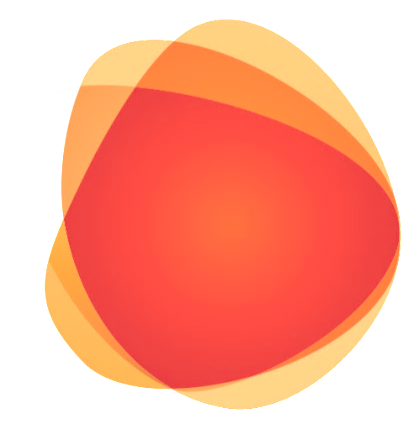 Konkurs InnohumanOdpowiedzi na pytania, które wpłynęły do Instytucji Organizującej Konkurs 
od 26 sierpnia do 15 września 2016 r.Kwestie dotyczące Wnioskodawców i PartnerówOGÓLNY KOMENTARZ DO PYTAŃ DOTYCZĄCYCH SPEŁNIANIA WYMOGÓW W ODNIESIENIU DO WNIOSKODAWCÓW:Oprócz kryterium w zakresie wnioskodawców i partnerów dotyczącego konieczności spełnienia przez nich warunków dotyczących dziedziny nauk społecznych lub humanistycznych oraz oceny na poziomie co najmniej A, należy pamiętać, że również studenci zakwalifikowani do wsparcia w ramach projektu muszą studiować na kierunkach z dziedziny nauk humanistycznych lub społecznych. Ponadto, pisane przez nich prace muszą też dotyczyć dyscyplin należących do jednej z tych dwóch dziedzin.Należy mieć na uwadze, że kryteria dostępu wyznaczają pewne warunki progowe w konkursie. Na etapie oceny merytorycznej będzie również sprawdzane, na ile koncepcja projektu wpisuje się w zasadniczy cel konkursu, jakim jest poprawa sytuacji na rynku pracy studentów tych kierunków, którzy mają największe trudności ze znalezieniem zatrudnienia. W konsekwencji projekt może spełniać wszystkie wymogi formalne, ale będzie miał ograniczone możliwości uzyskania dofinansowania z uwagi na to, że nie kieruje swojego wsparcia do tych właśnie grup.Proszę o pomoc w rozstrzygnięciu, które kierunki naszej uczelni w świetle zapisów dokumentacji mogą wziąć udział w procedurze konkursowej. 
a) Po pierwsze pragnę zwrócić uwagę, iż jesteśmy uczelnią bezwydziałową. Nasze katedry. instytuty i inne jednostki naukowe są zrzeszone w kolegiach. Zgodnie z oceną parametryczną pięć naszych kolegiów mieści się w kategorii nauk społecznych i humanistycznych (http://www.nauka.gov.pl/g2/oryginal/2013_09/485ab765cf1189945f7b95572d728cb0.pdf) 
Każde z kolegiów ma ocenę co najmniej A.Ze względu na specyficzną strukturę uczelni SGH i interdyscyplinarny charakter kolegiów oraz posiadanie minimum oceny A przez pięć kolegiów zaklasyfikowanych do kategorii nauk społecznych i humanistycznych można uznać, że SGH jest  podmiotem uprawnionym do dofinansowania w konkursie INNOHUMAN. Przy czym należy pamiętać, że obowiązuje Państwa przynależność nie do całego obszaru nauk humanistycznych lub społecznych, ale wyłącznie do dziedziny nauk społecznych i humanistycznych. Z przekazanego linku to nie wynika, prośba zatem o weryfikację. Ponadto, składając wniosek w imieniu kilku kierunków musicie Państwo pamiętać, że musi on dotyczyć jednego modelu wspólnego dla wszystkich.
b) Na uczelni funkcjonuje blisko 20 kierunków (część tylko na studiach licencjackich, część tylko na magisterskich, część na obu poziomach kształcenia). Często są to kierunki międzykolegialne (nie przypisane do kolegiów - czyli de facto "wydziałów"). Zdecydowana większość mieści się w obszarze nauk społecznych ( w kilku przypadkach dany kierunek został przyporządkowany do kilku obszarów). Dominującą dziedziną są nauki ekonomiczne w różnych dyscyplinach (np. dyscyplina nauki o zarządzaniu, ekonomia itd.).  Czy w związku z tym obowiązuje nas link z punktu 1 (i możemy zgłaszać wszystkie kierunki), czy tylko te z dziedziny nauk humanistycznych i/lub społecznych? Z drugiej strony nauki o zarządzaniu jako dyscyplina mieszczą się zarówno w dziedzinie nauk ekonomicznych, jak i humanistycznych (przy czym twórcy kierunków na naszej uczelni zwykle  przyporządkowywali je tylko do nauk ekonomicznych) W Regulaminie konkursu jest mowa o dziedzinach nauki. SGH do konkursu może zgłaszać tylko te kierunki, które mieszczą się w dziedzinach nauk humanistycznych lub dziedzinach nauk społecznych
lub dziedzinach nauk humanistycznych i społecznych.  Jeśli kierunek jest przypisany do dziedziny nauk humanistycznych i dziedziny nauk społecznych to spełnia kryteria konkursu. Każdy kierunek powinien zostać przeanalizowany odrębnie. I ponownie zwracamy uwagę, że istotą jest dziedzina, a nie obszar,
o którym Państwo piszecie.Wystosowuję pytanie czy w przypadku Kierunku Informatyka i Ekonometria, który jest powołany na Wydziale Zastosowań Informatyki i Matematyki Szkoły Głównej Gospodarstwa Wiejskiego Wydział jest uprawniony do wnioskowania w Konkursie 4.1.Studenci kształcący się na kierunku Informatyka i Ekonometria nie mogą być grupą docelową w projekcie w konkursie INNOHUMAN, z uwagi na fakt, że nie jest on prowadzony w dziedzinie nauk społecznych lub humanistycznych (zgodnie z danymi z systemu POL-on).Proszę o odpowiedź na pytanie czy nauki teologiczne są uprawnionym kierunkiem studiów w tym konkursie? Według rozporządzenia Ministra Nauki i Szkolnictwa Wyższego dziedzina nauk teologicznych zawiera się w obszarze nauk humanistycznych, jest jednak traktowana jako odrębna dziedzina nauki.Zgodnie z rozporządzeniem MNiSW nauki teologiczne nie należą do dziedziny nauk humanistycznych, zatem nie spełniają kryterium podmiotowego konkursu INNOHUMAN.Kwestie dotyczące kryteriów ocenyCzy grupą docelową „użytkownicy modelu” mogą być inne szkoły wyższe?Zgodnie z instrukcją użytkownikami są wyłącznie osoby lub instytucje, które będą wykorzystywały model (np. władze uczelni). Proszę też zwrócić uwagę na zakres etapu 3 - dotyczy on wyłącznie włączenia do praktyki wnioskodawcy przetestowanego modelu, a nie upowszechniania na uczelni i poza nią. w konsekwencji nie możecie Państwo w ramach projektu prowadzić działań upowszechniających model dla innych podmiotów niż Państwa uczelnia. Zadania w tym zakresie przejmie Ministerstw Nauki i Szkolnictwa Wyższego.Czy tworząc modelowe rozwiązanie i (w przypadku otrzymania dofinansowania) realizując go w pilotażu, do projektu możemy zapraszać wszystkich studentów (jako uczelnia bezwydziałowa student nie identyfikuje się z dziedziną nauk i kolegium; na uczelni mamy do obsługi studentów Dziekanat studiów licencjackich i Dziekanat studiów magisterskich; student nie ma do czynienia z dziekanatami kolegialnymi), a rozliczenie efektów dotyczyłoby tylko i wyłącznie studentów kończących kierunek z dziedziny nauk społecznych i/lub ekonomicznych (np. kierunek międzynarodowe stosunki gospodarcze jest przypisany do obszaru nauk społecznych, dziedziny nauk humanistycznych i nauk ekonomicznych, dyscyplin w  naukach humanistycznych dyscyplina: nauki o polityce, a w naukach ekonomicznych dyscyplina: ekonomia)? I czy przykładowo podany kierunek międzynarodowe stosunki gospodarcze mający dwie dziedziny (i dwie dyscypliny) może zostać włączony do konkursu?Zgodnie z Regulaminem konkursu grupą docelową odbiorców są wyłącznie studenci i studentki kierunków z dziedziny nauk humanistycznych lub społecznych lub  humanistycznych i społecznych, którzy są zainteresowani napisaniem wdrożeniowej pracy licencjackiej lub magisterskiej (kryterium dostępu na etapie oceny formalnej).  Dodatkowo należy pamiętać. że grupa docelowa jest również oceniana na etapie oceny merytorycznej. I w tym kontekście należy pamiętać, że celem konkursu jest wsparcie w znalezieniu zatrudnienia dla "humanistów", tj. osób studiujących na kierunkach, w przypadku których identyfikowane są największe bariery na rynku pracy. Fakt, że dane kierunki przypisywane są do kilku dziedzin powoduje, że wymogi formalne w wielu przypadkach są spełnione, niemniej nie oznacza to, że studenci tych kierunków automatycznie przynależą do kategorii tych studentów, którym na rynku pracy jest najtrudniej. Dlatego też dobierając, grupę studentów do testowania należy mieć na uwadze również ten aspekt i wskazać przy jej opisie, z jakich kierunków studenci będą rekrutowani i jakie ma to odniesienie do ich sytuacji na rynku pracy. W przeciwnym razie może się okazać, że projekt spełnia wymogi formalne, ale nie spełnia tych merytorycznych.Kwestie finansoweOGÓLNY KOMENTARZ DO PYTAŃ DOTYCZĄCYCH KWALIFIKOWANIA POSZCZEGÓLNYCH WYDATKÓW W PROJEKCIE:IOK celowo nie określała zamkniętego katalogu kosztów z uwagi na koniecznośc wypracowania innowacyjnego modelu. W konsekwencji wszystkie wydatki będą oceniane w kontekście ich celowości, racjonalności i niezbędności do przetestowania modelu i realizacji celu projektu. Niemniej, kluczową kwestią przy konstruowaniu budżetu jest pamiętanie, że zgodnie z wymogami konkursu wnioskodawca jest zobowiązany do tego, by wdrożyć do praktyki przetestowany model, co oznacza, że musi posiadać środki finansowe na jego funkcjonowanie, w tym wszystkich jego elementów.Wydatki poza UE: czy wykładowcy, którzy mają później prowadzić prace mgr
z wykorzystaniem modelu mogą pojechać na wizytę studyjną do USA, do ośrodka, który realizuje takie prace?Na tym etapie IOK nie decyduje o ocenie kwalifikowalności wydatku. Będzie on weryfikowany
w kontekście jego celowości, racjonalności i niezbędności dla realizacji celów projektu. Należy jednak podkreślić, że beneficjent musi posiadać kadrę merytorycznie przygotowaną do zrealizowania projektu
i potencjał w tym zakresie jest przedmiotem oceny wniosku na etapie jego składania. W sensie formalnym natomiast, jeśli będą to Państwa koszty, to nie będzie to wydatek ponoszony poza terytorium UE.Czy istnieje możliwość zaproszenia zewnętrznych gości (naukowców) i zorganizować
np. 2 warsztaty dla naszych studentów i pracodawców w trakcie trwania projektu? Czy możemy ww. gościom wypłacić wynagrodzenia? Czy istnieje możliwość zaproszenia gości zagranicznych?Na tym etapie IOK nie decyduje o ocenie kwalifikowalności wydatku. Będzie on weryfikowany
w kontekście jego celowości, racjonalności i niezbędności dla realizacji celów projektu.